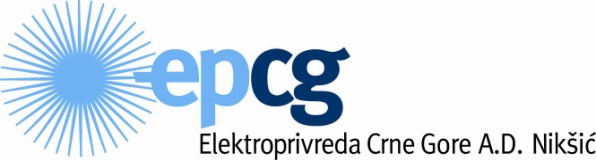 Na osnovu Odluke Izvršnog direktora Elektroprivrede Crne Gore AD Nikšić br. 10-00-61196 od 7.10.2015. godine, Komisija za sprovođenje postupka imenovanje Rješenjem br. 10-00-61198 objavljuje JAVNI POZIV ZA DOSTAVLJANJE PONUDA ZA PRODAJU VOZILA1. Predmet prodajePredmet prodaje je vozilo, svojina Elektroprivrede Crne Gore AD Nikšić, označene kao:Tip: AudiModel: A8 Quattro TiptronicKubikaža: 3.7 V8Snaga: 208 KWGodina proizvodnje: 2004 godinaKategorija: Putnički automobilBroj registracije: NK AG916Broj šasije: WAUZZZ4E95N0049972. Početna cijena vozila koja su predmet prodaje8.000,00 € sa uračunatim PDV-om.3. Uslovi nadmetanjaPostupak prodaje sprovešće se putem dostavljanja pisanih ponuda.Vozilo se kupuje u viđenom stanju, bez prava na naknadnu reklamaciju.Pravo da učestvuju na nadmetanju imaju podnosioci ponuda, odnosno sva domaća i strana pravna i fizička lica, koja uplate depozit u iznosu od 800 €. Depozit se uplaćuje na žiro račun  Elektroprivrede Crne Gore AD Nikšić broj 535-55-11, koji se vodi kod Prve banke Crne Gore. Učesnici u nadmetanju dužni su dostaviti ponudu u koverti sa oznakom „JAVNI POZIV za prikupljanje pisanih ponuda radi prodaje vozila“ i „NE OTVARAJ, prije zvaničnog zasijedanja Komisije za otvaranje i vrednovanje ponuda“.Ponuda treba da sadrži:Prijavu sa podacima:za fizička lica: ime i prezime, adresa stanovanja, JMB, broj lične karte ili pasoša, žiro račun, kontakt telefon,za pravna lica: naziv, sjedište, adresu, PIB, matični broj, izvod iz CRPS-a, ime i prezima i funkciju lica za zastupanje i naziv banke sa brojem žiro računa za vraćanje depozita.Ponuđenu cijenu,Dokaz o uplati depozita.Prijava i ponuda za učešće na nadmetanju podnosi se neposredno ili putem pošte na adresu Elektroprivrede Crne Gore AD Nikšić, ul. Vuka Karadžića br. 2, Nikšić, zaključno sa 25.12. 2015.godine do 8:30 časova.Vozilo se može pogledati, u prisustvu ovlašćenog lica, do dana otvaranja ponuda, o čemu se informacije mogu dobiti na kontakt telefon br. 067 607 902.4. Mjesto i vrijeme otvaranja ponudaOtvaranje ponuda izvršiće se dana 25.12.2015.godine,  u prostorijama Elektroprivrede Crne Gore AD Nikšić, ul. Vuka Karadžića 2, Nikšić, sa početkom u 9 časova, o čemu se na ovaj način obavještavaju ponuđači.Otvaranju ponuda mogu prisustvovati ponuđači ili njihovi opunomoćeni predstavnici, te im se posebno obavještenje neće slati.Ponude dostavljene nakon roka iz tačke 3. ovog Javnog poziva, kao i ponude koje su nepotpune neće se razmatrati.Komisija za otvaranje i vrednovanje ponuda će donijeti Odluku o izboru najpovoljnije ponude, u roku od 20 dana od dana otvaranja ponuda.Period važenja ponude je 60 dana.Kriterijum za rangiranje prispjelih ponuda je najviša ponuđena cijena.Kupac je dužan da zaključi Ugovor o prodaji, u roku od 7 (sedam) dana od dana donošenja Odluke o izboru najpovoljnijeg ponuđača. Kupoprodajna cijena se plaća najkasnije u roku od 8 (osam) dana od dana zaključenja Ugovora o prodaji.U slučaju da izabrani ponuđač odustane od kupovine, odnosno ukoliko ne potpiše Ugovor o prodaji ili ne isplati kupoprodajnu cijenu u predviđenom roku, gubi pravo na povraćaj uplaćenog depozita. U tom slučaju Ugovor se može zaključiti sa drugorangiranim ponuđačem. Ponuđačima čija se ponuda ne prihvati zbog određenih nedostataka, iznos depozita će biti vraćen u roku od 3 (tri) dana od dana donošenja Odluke o izboru najpovoljnije ponude. Ostalim ponuđačima čije su ponude odbijene ili rangirane iza izabranog ponuđača, uplaćeni iznos depozita će biti vraćen u roku od 8 (osam) dana od dana zaključenja Ugovora o prodaji.Depozit izabranog ponuđača sa najpovoljnijom ponudom se zadržava i za taj iznos se umanjuje kupoprodajna cijena.Elektroprivreda Crne Gore AD Nikšić, ima pravo, sve do zaključenja Ugovora o prodaji, iz  razloga prestanka potrebe za prodajom, da ne zaključi Ugovor o prodaji ni sa jednim od ponuđača. U slučaju odustanka od zaključenja Ugovora o prodaji, ponuđači, ni bilo koje pravno niti fizičko lice neće imati pravo da zahtijevaju bilo kakvu naknadu štete i troškova nastalih kao direktna ili indirektna posledica učešća na ovom Javnom pozivu.Bliže informacije po ovom Javnom pozivu mogu se dobiti na kontakt telefon br. 067607902.